Barry G. Johnson, Sr. / www.bgjsr22.comEvangelism 2019 / Study; Diligence; Approve / 2 Timothy 2:15The aim that one takes in studying God's word determines if one is approved of God or not.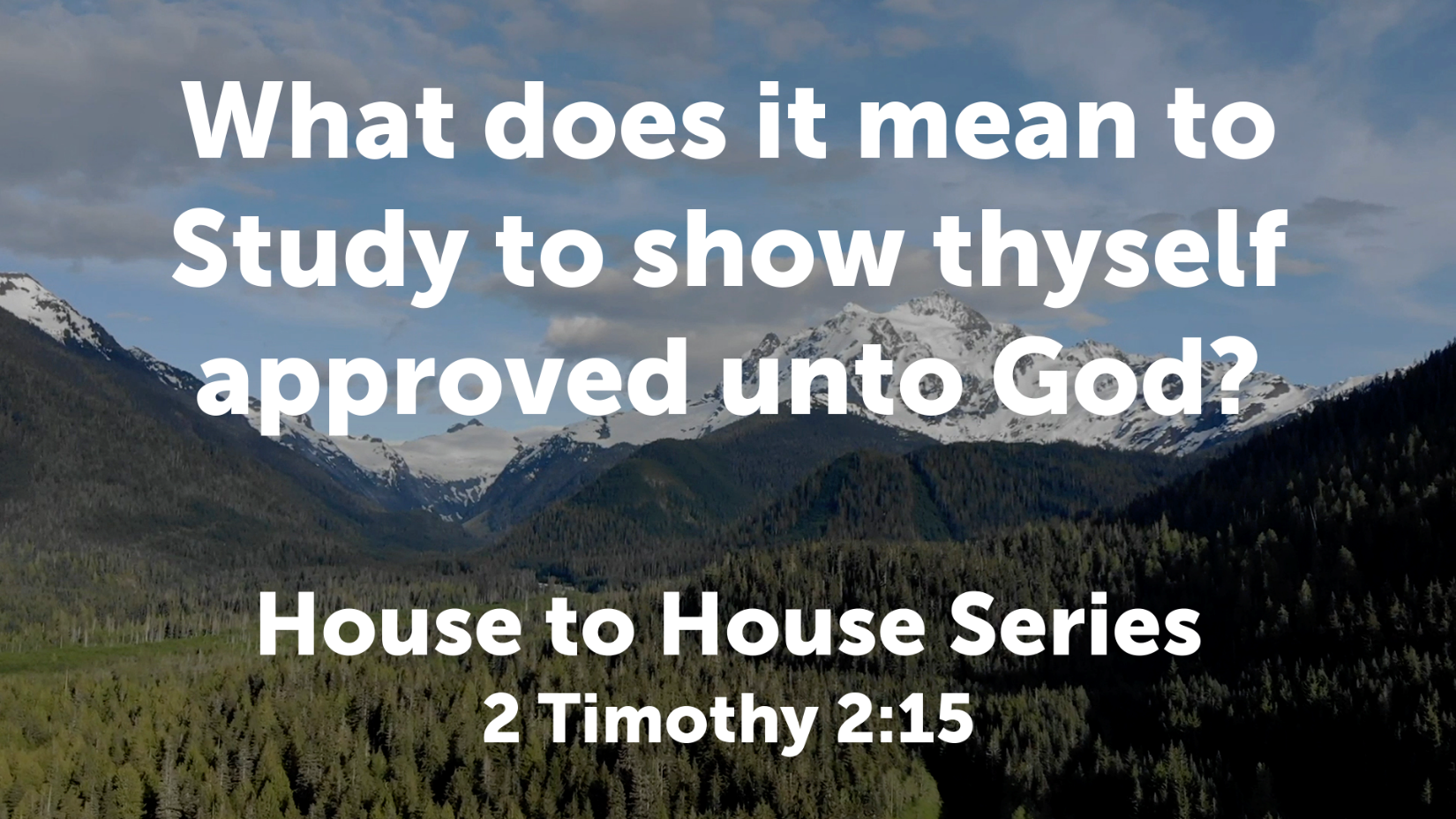 2 Timothy 2:15 ESVDo your best to present yourself to God as one approved, a worker who has no need to be ashamed, rightly handling the word of truth.I. God’s Word should be studied with Reverence.Hebrews 12:28–29 ESVTherefore let us be grateful for receiving a kingdom that cannot be shaken, and thus let us offer to God acceptable worship, with reverence and awe, for our God is a consuming fire.Proverbs 28:14 ESVBlessed is the one who fears the Lord always, 
but whoever hardens his heart will fall into calamity.II. God’s Word should be studied with Prayerfullness.Colossians 1:9 ESVAnd so, from the day we heard, we have not ceased to pray for you, asking that you may be filled with the knowledge of his will in all spiritual wisdom and understanding,Psalm 119:18 ESVOpen my eyes, that I may behold 
wondrous things out of your law.III. God’s Word should be studied with Diligence.Jeremiah 29:13 ESVYou will seek me and find me, when you seek me with all your heart.Psalm 119:2 ESVBlessed are those who keep his testimonies, 
who seek him with their whole heart,Luke 11:9–10 ESVAnd I tell you, ask, and it will be given to you; seek, and you will find; knock, and it will be opened to you. For everyone who asks receives, and the one who seeks finds, and to the one who knocks it will be opened.IV. God’s Word should be studied with Meekness.James 1:21 ESVTherefore put away all filthiness and rampant wickedness and receive with meekness the implanted word, which is able to save your souls.1 Peter 2:2 ESVLike newborn infants, long for the pure spiritual milk, that by it you may grow up into salvation—V. God’s Word should be studied with Carefulness.2 Peter 3:18 ESVBut grow in the grace and knowledge of our Lord and Savior Jesus Christ. To him be the glory both now and to the day of eternity. Amen.VI. God’s Word should be studied with Trustfulness.Hebrews 11:3 ESVBy faith we understand that the universe was created by the word of God, so that what is seen was not made out of things that are visible.VII. God’s Word should be studied with Obedience.John 7:17 ESVIf anyone’s will is to do God’s will, he will know whether the teaching is from God or whether I am speaking on my own authority.John 13:17 ESVIf you know these things, blessed are you if you do them.Matthew 7:24–25 ESV“Everyone then who hears these words of mine and does them will be like a wise man who built his house on the rock. And the rain fell, and the floods came, and the winds blew and beat on that house, but it did not fall, because it had been founded on the rock.James 1:22 ESVBut be doers of the word, and not hearers only, deceiving yourselves.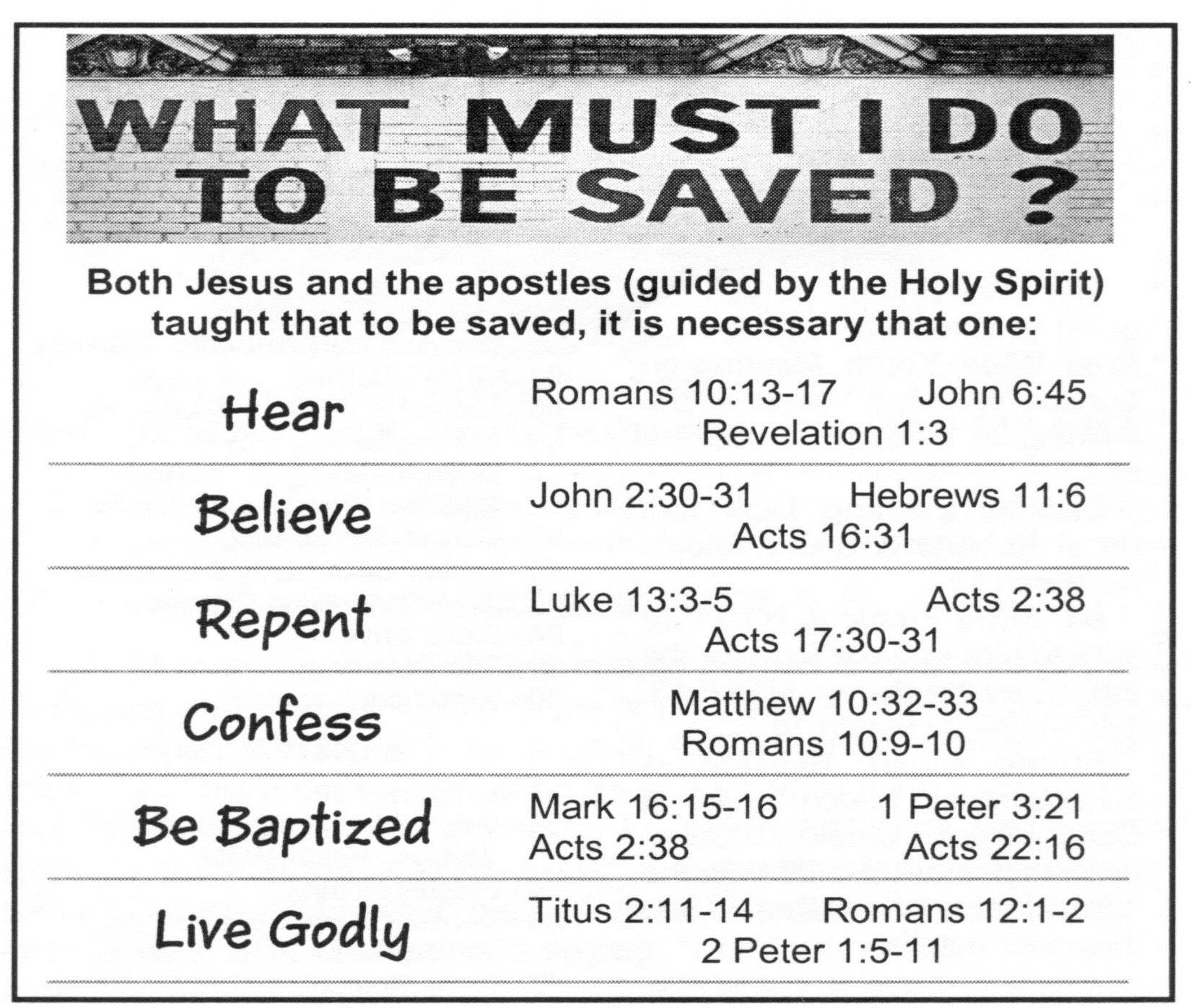 